SEMPER FIDELIS.Coordinaten:  N 50° 43.022   -  E 004° 15.596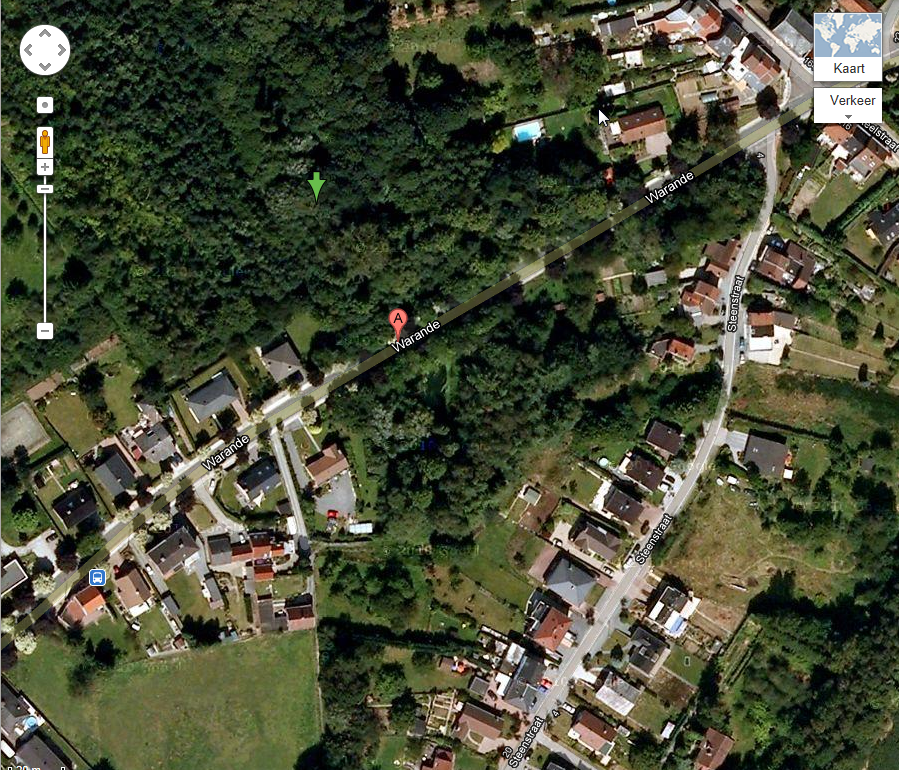 